KARTA PRACY DLA DZIECI UTRWALAJĄCYCH GŁOSKĘ  S .SPÓŁGŁOSKA  S  W  WYGŁOSIE  WYRAZÓW. KARTĘ  KOLORUJEMY, WKLEJAMY DO ZESZYTU. WYRAZY CODZIENNIE UTRWALAMY.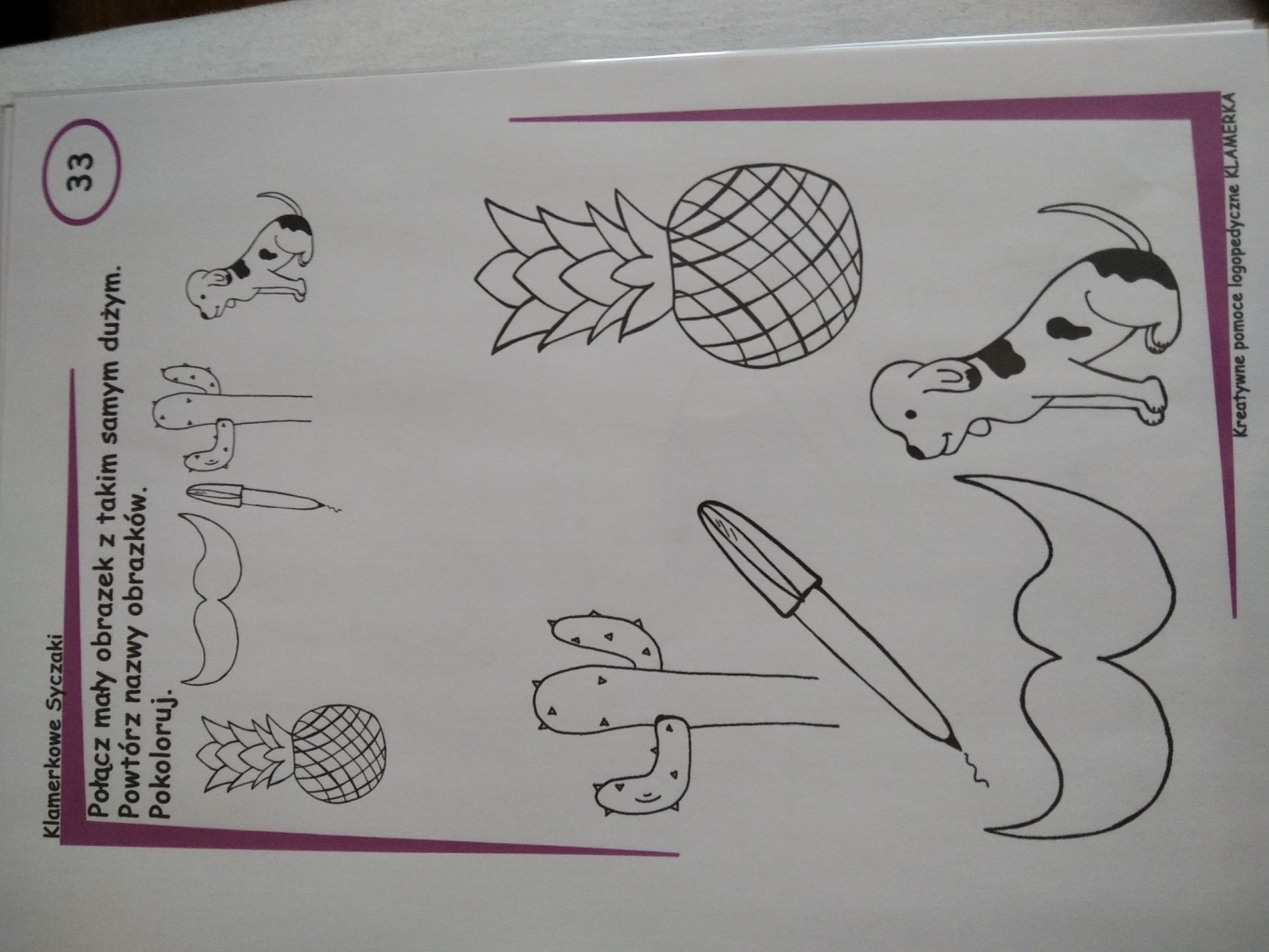 